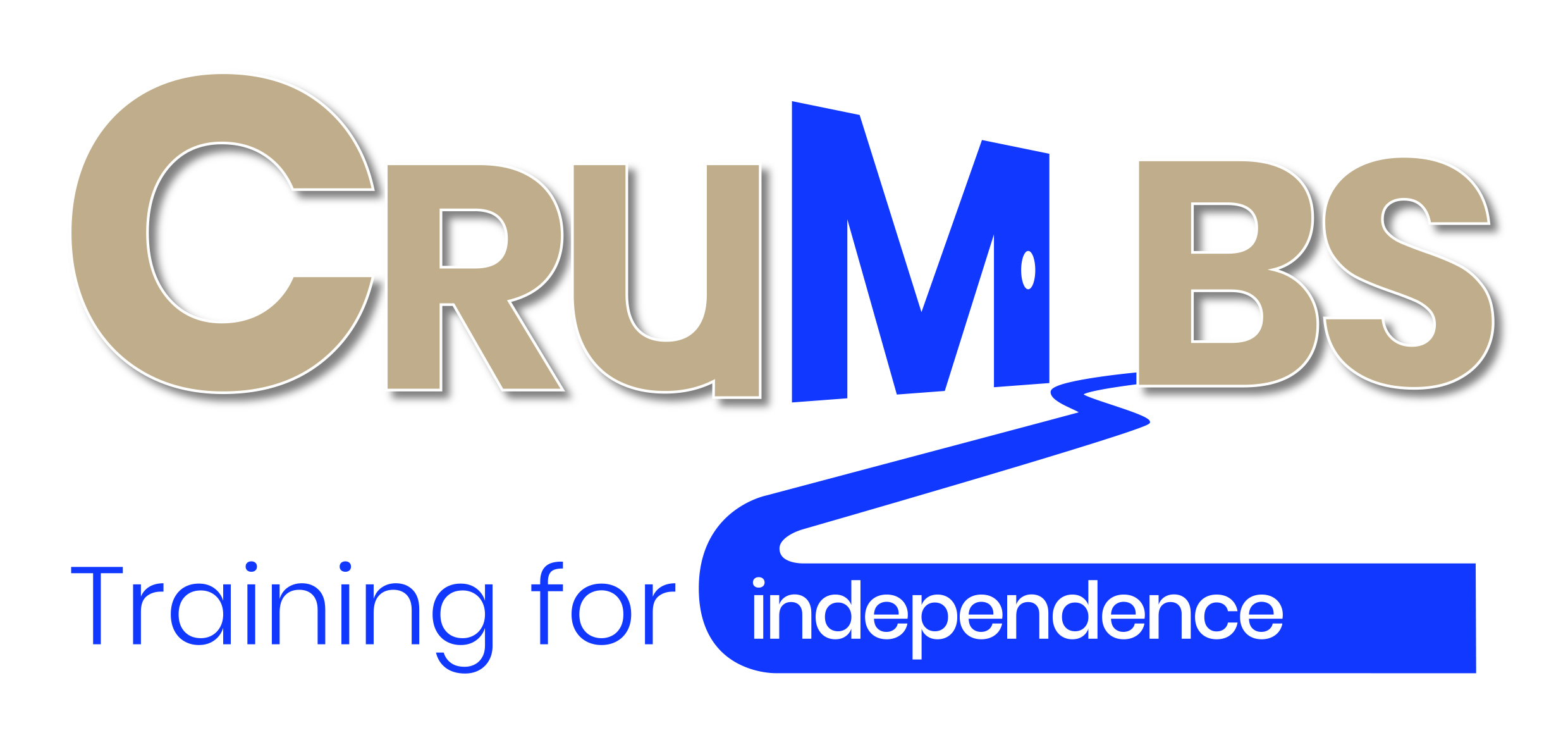 Environmental Policy The Crumbs Project acknowledges the connection between the climate and other environmental crises and the threat of current and future homelessness, disease, food and water shortages and poverty for millions of people around the world, as well as the major damage being caused to our natural eco-systems.It therefore recognises its responsibility to reduce its carbon and environmental footprints and formally commits itself to being an environmentally responsible charity.To take this forward it commits to the following actions:1. The Crumbs Project mandates the Board and the Staff to take responsibility for taking forward and implementing this commitment.They are also requested to report annually on progress made, including relevant information on the Crumbs Project  annual:Energy carbon footprintElectricityWaterTransport fuelGasTotal waste production% of waste recycled% vegetarian meals providedTotal paper consumption% Recycled paper% Renewable energy usedAny other relevant environmental criteria.This annual environmental report will be presented at the same meeting as the annual accounts.Crumbs Project's annual impact statement will include a summary of this annual environmental audit of the charity.Progress on improvement of The Crumbs Project's environmental performance will be a standard item at the Board and other relevant meetings.The Crumbs Project will observe existing environmental legislation as a minimum standard and seek to out-perform current legislative requirements where practical.All staff contracts will include a clause stating that staff will be expected to help The Crumbs Project in carrying out its aim of being an environmentally responsible organisation, in how they carry out their day-to-day duties.Induction procedures for new staff will include information on the charity’s environmental practices.The Crumbs Project will ask all our current and future suppliers for their environmental policies and for evidence of implementation of such policies and indicate that such performance will be used as criteria for supplier selection.The Crumbs Project will seek to have relevant environmental clauses included in any future contracts agreed with outside bodies.The Crumbs Project will include environmental responsibility training in any future staff training programmes, especially for those involved in providing advice to vulnerable clients.The Crumbs Project will develop and maintain a sustainable transport policy for their staff, seeking to reduce unnecessary travel and making the transport that is necessary as sustainable as possible and will monitor progress annually.